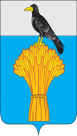 02.02.2018                                                                                                 №66 п         с. ГрачевкаОб утверждении Положения об организации захоронения трупов в военное время и при чрезвычайных ситуациях мирного времени на территории муниципального образования Грачевский район Оренбургской области.           В соответствии с Федеральными законами от 12.02.1998 №28-ФЗ "О Гражданской обороне", от 21.12.1994 N68-ФЗ  "О защите населения и территорий от чрезвычайных ситуаций природного и техногенного характера", от 12.01.1996 № 8-ФЗ "О погребении и похоронном деле", от 06.10.2003 №131-ФЗ «Об общих принципах организации местного самоуправления в Российской Федерации», постановлением Правительства Российской Федерации от 26.11.2007 N804 "Об утверждении Положения о гражданской обороне в Российской Федерации", постановлением администрации муниципального образования Грачевский район Оренбургской области от 19.09.2016 № 492-п «Об утверждении Положения об организации  и ведении гражданской обороны на территории муниципального образования Грачёвский район Оренбургской области, руководствуясь Уставом муниципального образования Грачёвский район Оренбургской области  п о с т а н о в л я ю:           1. Создать службу по захоронению трупов в военное время и при чрезвычайных ситуациях мирного времени на территории муниципального образования Грачевский район Оренбургской области.            2. Назначить руководителем службы по захоронению трупов в военное время и при чрезвычайных ситуациях мирного времени – заместителя главы администрации по оперативным вопросам М.Н.Джалиева.   3. Рекомендовать: 3.1. Директору МУП "Благоустройство" создать нештатное формирование  по захоронению трупов людей в военное время и при чрезвычайных ситуациях мирного времени на базе муниципального унитарного предприятия "Благоустройство". 3.2. Начальнику ГБУ «Грачевское управление ветеринарии» создать нештатное формирование  по захоронению трупов животных в военное время и при чрезвычайных ситуациях мирного времени на базе ГБУ «Грачевское управление ветеринарии».           4. Утвердить:           4.1. Положение об организации захоронения трупов в военное время и при чрезвычайных ситуациях мирного времени на территории муниципального образования Грачевский район Оренбургской области согласно приложению №1.           4.2. Состав штаба по захоронению трупов в военное время и при чрезвычайных ситуациях мирного времени согласно приложению №2.           4.3. Места захоронения трупов людей на территории муниципального образования Грачевский район в военное время и при чрезвычайных ситуациях мирного времени согласно приложению №3.           4.4. Места захоронения трупов животных на территории муниципального образования Грачевский район в военное время и при чрезвычайных ситуациях мирного времени согласно приложению №4.           5. Постановление администрации муниципального образования Грачевский район Оренбургской области от 25.12.2009 №571-п «О создании спасательной службы по захоронению трупов в военное время на территории муниципального образования Грачевский район» признать утратившим силу.           6. Контроль за исполнение настоящего постановления оставляю за собой. 7. Постановление вступает в силу со дня его опубликования на официальном сайте администрации муниципального образования Грачевский район Оренбургской области и подлежит размещению на сайте www.грачевка-право. рф.Глава района                                                                                   О.М. СвиридовРазослано: Джалиеву М.Н.,  ГОЧС, ЕДДС, ОП ФПС 23 ПСЧ по охране с.Грачевка,  главам МО -12,  МУП «Благоустройство», управление ветеринарии, ГБУЗ «Грачевская РБ».                                                                                                         Приложение №1                                                                                                           к постановлению   администрации района                                                                                                                    от _________  №_____ПОЛОЖЕНИЕоб организации захоронения трупов в военное время и при чрезвычайных ситуациях мирного времени на территории муниципального образования Грачевский район Оренбургской областиI. Общие положения1. Основанием создания службы по захоронению трупов являются Федеральный закон от 12 февраля . N 28-ФЗ "О гражданской обороне", постановление Правительства Российской Федерации от 26.11.2007 N804 "Об утверждении Положения о гражданской обороне в Российской Федерации", и настоящее постановление.2. Служба по захоронению трупов представляет собой совокупность органов управления, сил и средств, предназначенных для организации и проведения комплекса мероприятий по захоронению трупов людей и животных в военное время, а также, в случае необходимости, при чрезвычайных ситуациях мирного времени.Служба по захоронению трупов в своей деятельности руководствуется федеральными законами, указами и распоряжениями Президента Российской Федерации, постановлениями и распоряжениями Правительства Российской Федерации, нормативными правовыми актами Правительства Оренбургской области, также настоящим Положением.Основу службы по захоронению трупов составляют нештатные формирования, создаваемые на базе МУП «Благоустройство» и ГБУ «Грачевское управление ветеринарии» предназначенные для захоронения трупов в военное время и  при чрезвычайных ситуациях мирного времени.Служба по захоронению трупов осуществляет свою деятельность во взаимодействии с МЧС России и его территориальными органами, специально уполномоченными на решение задач в области гражданской обороны, с другими службами, а также с медицинскими службами Вооруженных Сил Российской Федерации и других войск в установленном порядке.3. Нештатные формирования по захоронению трупов по решению руководителя гражданской обороны или руководителя службы по захоронению трупов в военное время при чрезвычайных ситуациях мирного времени используются в ходе проведения аварийно-спасательных и других неотложных работ, при ведении военных конфликтов или вследствие этих конфликтов, как вспомогательные подразделения для выполнения противоэпидемических мероприятий.4. Создание и организационно-методическое руководство службой по захоронению трупов возложено на органы местного самоуправления и территориальные органы МЧС России.II. Основные задачи службы5. Основными задачами службы по захоронению трупов являются:- прогнозирование безвозвратных потерь среди населения при ведении военных действий, а также при чрезвычайных ситуациях мирного времени;- планирование, организация и проведение мероприятий по захоронению трупов людей и животных в военное время, а также при чрезвычайных ситуациях мирного времени;- создание и подготовка сил и средств к выполнению задач при проведении мероприятий гражданской обороны;- создание и содержание запасов медицинских, санитарно-хозяйственных и других средств, предназначенных для нештатных формирований по захоронению трупов;- проведение мероприятий по идентификации, доставке к местам захоронения, обеззараживанию и захоронению трупов.III. Организация службы6. Служба по захоронению трупов организуется по территориальному принципу органами местного самоуправления.В муниципальном образовании служба по захоронению трупов создается по решению органа местного самоуправления, а нештатные формирования по захоронению трупов - в организациях по решению руководителей этих организаций.Создание и руководство службой по захоронению трупов возлагается на органы местного самоуправления и руководителей организаций.7. В состав службы по захоронению трупов входят руководство, органы управления и нештатные формирования.8. К руководству относятся начальники службы по захоронению трупов. Начальниками службы по захоронению трупов являются специально назначенные должностные лица органов местного самоуправления.9. Органом управления службы по захоронению трупов является штаб службы по захоронению трупов муниципального образования. Штаб службы по захоронению трупов создается в мирное время по решению соответствующего органа местного самоуправления. Структура и численность органов управления службы по захоронению трупов определяется решением органа местного самоуправления, исходя из прогнозируемого объема работ.10. К нештатным формированиям, входящим в состав службы по захоронению трупов относятся:- формирования по поиску и сбору погибших (умерших);- формирования по организации похоронных мероприятий.11. При необходимости, для выполнения задач, возлагаемых на службу по захоронению трупов, решениями органов местного самоуправления могут создаваться и другие формирования службы по захоронению трупов.IV. Организация управления службой по захоронению трупов12. Управление службой по захоронению трупов состоит в деятельности начальника службы по захоронению трупов и штаба службы по поддержанию в постоянной готовности организаций и нештатных формирований службы к работе в условиях военного времени при чрезвычайных ситуациях мирного времени, по организации, планированию и проведению комплекса мероприятий по срочному захоронению трупов.13. Основой управления службой по захоронению трупов является решение начальника службы по захоронению трупов на проведение мероприятий по срочному захоронению трупов.В решении начальника службы по захоронению трупов на проведение мероприятий по срочному захоронению трупов определяется порядок проведения мероприятий по идентификации, перевозке, обеззараживанию и захоронению трупов, организация кадрового обеспечения, организация обеспечения имуществом и техникой, организация защиты работников органов управления и организаций, состав и порядок использования сил и средств службы по захоронению трупов, организация взаимодействия, организация управления.Решение начальника службы по захоронению трупов на проведение мероприятий по срочному захоронению трупов оформляется графически (на карте) и текстуально (с приложением комплекта документов) в виде Плана срочного захоронения трупов муниципального образования.В комплект документов этого Плана входят:- схема оповещения органов управления службы по захоронению трупов;- схема управления и связи на военное время; - документы скрытой связи;- план взаимодействия с другими службами;- состав и задачи оперативных групп;- расчеты, заявки, справочные и другие материалы.14. План срочного захоронения трупов муниципального образования согласовывается с территориальным органом МЧС России и утверждается соответствующим руководителем гражданской обороны - главой муниципального образования.План разрабатывается в мирное время и корректируется по мере необходимости.Начальник службы по захоронению трупов осуществляет непосредственное руководство планированием мероприятий по срочному захоронению трупов.15. Начальник службы по захоронению трупов ежегодно представляет по подчиненности доклады о состоянии службы.V. Полномочия руководителя службы по захоронению трупов16. Руководителем службы по захоронению трупов муниципального образования назначается должностное лицо из администрации муниципального образования, которое непосредственно подчиняется главе муниципального образования - руководителю ГО. В его оперативном подчинении находится штаб службы.Непосредственное руководство нештатными формированиями по захоронению трупов осуществляется по штатным средствам связи через штаб службы.В военное время штабом службы организуется информационное взаимодействие с силами ГО осуществляющими проведение АСДНР в очагах поражения.VI. Мероприятия по срочному захоронению трупов17. К мероприятиям по организации по срочному захоронению трупов относятся:- создание и накопление материально-технических средств для проведения срочного захоронения трупов и средств обеззараживания;- совершенствование системы управления нештатными формированиями;- подготовка и техническое оснащение нештатных формирований.VII. Организация подготовки личного состава службыпо захоронению трупов18. Примерная программа обучения сотрудников  службы разрабатывается и утверждается Министерством Российской Федерации по делам гражданской обороны, чрезвычайных ситуаций, и ликвидации последствий стихийных бедствий. Общий объем обучения сотрудников службы должен составлять не менее 36 часов в год. Проведение аттестации сотрудников службы не предусматривается, вследствие специфики выполняемых подразделениями задач.VIII. Материальное обеспечение и финансирование службыпо захоронению трупов19. Финансирование службы по захоронению трупов осуществляется в соответствии с действующим законодательством Российской Федерации на выполнение мероприятий по гражданской обороне.                                                                                                        Приложение №2                                                                                                          к постановлению   администрации района                                                                                                                    от _________  №_____Состав штаба по захоронению трупов в военное время и при чрезвычайных ситуациях природного или техногенного характера.                                                                                                        Приложение №3                                                                                                          к постановлению   администрации района                                                                                                                    от _________  №_____Сведенияо местах захоронения трупов людей на территории муниципального образования Грачевский район в военное время и при чрезвычайных ситуациях мирного времени                                                                                                        Приложение №4                                                                                                          к постановлению   администрации района                                                                                                                    от _________  №_____Сведенияо местах захоронения трупов животных на территории муниципальногообразования Грачевский район в военное время и при чрезвычайныхситуациях мирного  времени АДМИНИСТРАЦИЯ МУНИЦИПАЛЬНОГО ОБРАЗОВАНИЯ ГРАЧЕВСКИЙ РАЙОН ОРЕНБУРГСКОЙ ОБЛАСТИП О С Т А Н О В Л Е Н И ЕНачальник штаба:Сигидаев ЮрийПетровичЗаместитель начальника штаба:Михайловских ОлегВикторович- заместитель главы  администрации по экономическому развитию – начальник отдела экономики;- начальник отдела архитектуры и капитального строительства администрации района;Члены штаба:Егорова ТатьянаИвановнаГончаров СергейНиколаевичКирьяков НиколайСергеевичНазаров МаксимВикторовичСпехин НиколайИванович- заместитель главного врача ГБУЗ «Грачёвская РБ» (по согласованию);- начальник ЗТО Управления Роспотребнадзора по Оренбургской области (по согласованию);- начальник ГБУ «Грачевское районное  управление ветеринарии»  (по согласованию);- директор МУП «Благоустройство» (по согласованию);- начальник ОП ФПС 23 ПСЧ ФПС по охране с.Грачевка, Грачевского района (по согласованию);№ п/пНаименованиенаселенного пунктаМесто, отведенное подзахоронение (адрес,географические координаты)Размеры в плане(м)Примечание1с.Александровка630 м северо-восточнее с. Александровка (53о051 С.Ш.; 53о201 В.Д.) 40х502000 кв.м2с.Верхнеигнашкино700 м западнее с. Верхнеигнашкино (52о571 С.Ш.; 53о021 В.Д.)50х301500 кв.м3с.Грачевка500м восточнее с. Грачёвка (52о551 С.Ш.; 52о541 В.Д.) 140х8011200 кв.м4с.Ероховка100м южнее с. Ероховка (52о351 С.Ш.; 52о411 В.Д.) 30х30900 кв.м5с.Ключи800м юго-восточнее с. Ключи (52о501 С.Ш.; 52о471 В.Д.) 40х401600 кв.м6с.Новоникольское600м северо-западнее с. Ново-никольское (52о521 С.Ш.; 53о071 В.Д.) 50х301500 кв.м7с.Петрохерсонец950м юго-восточнее с. Петрохерсонец (53о001 С.Ш.; 53о021 В.Д.) 40х301200 кв.м8п.Победа750м восточнее с. Победа (53о051 С.Ш.; 52о481 В.Д.) 30х30900 кв.м9п.Подлесный800м западнее с. Подлесное (53о111 С.Ш.; 52о541 В.Д.) 40х502000 кв.м10с.Русскоигнашкино500м южнее с. Русскоигнашкино (52о561 С.Ш.; 53о041 В.Д.) 50х301500 кв.м11с.Старояшкино800м южнее с. Старояшкино (52о481 С.Ш.; 52о561 В.Д.) 60х402400 кв.м12с.Таллы600м восточнее с. Таллы (53о071 С.Ш.; 53о041 В.Д.) 40х602400 кв.м13с.Ягодное1500м юго-западнее с. Ягодное (53о011 С.Ш.; 52о551 В.Д.) 30х30900 кв.мИтого:1330 000 кв. м№ п/пНаименованиенаселенного пунктаМесто, отведенное под захоронение (адрес, географические координаты)Размеры в плане(м)Примечание1с. Верхнеигнашкино1500 м северо-восточнее  с. Верхнеигнашкино  (52о571  15 11  с.ш. ; 53о411511 в.д.) 3х3х102с. Грачёвка1500 м севернее с. Грачёвка (52°.55'. 12'' с.ш.- 52°.51'.41'' в.д.) 4х4х103с. Ключи500 м юго-западнее  с.Ключи (52°.57'. 3'' с.ш.- 52°.44'.4'' в.д.)3х3х104с. Новоникольское500 м юго-восточнее с.Новоникольское (52°.51'. 55'' с.ш.- 53°.7'.31'' в.д.)4х4х105с. Покровка400 м юго-западнее с.Покровка (52°.47'. 35'' с.ш.- 53°.4'.33'' в.д.)3х3х106с. Петрохерсонец950 м северо-западнее с. Петрохерсонец (53°.1'. 11'' с.ш.- 52°.2'.38'' в.д.)3х3х107п. Клинцы400 м южнее п. Клинцы (53°.6'. 0'' с.ш.- 52°.46'.60'' в.д.)3х3х108п. Подлесный700 м восточнее п. Подлесный (53°.11'. 20'' с.ш.- 52°.54'.50'' в.д.)3х3х109с. Русскоигнашкино500 м юго-западнее с. Русскоигнашкино (52°.58'. 56'' с.ш.- 53°.0'.38'' в.д.)3х3х1010с. Старояшкино800 м северо-западнее  с. Старояшкино  (52°.48'. 51'' с.ш.- 52°.56'.22'' в.д.)3х3х10